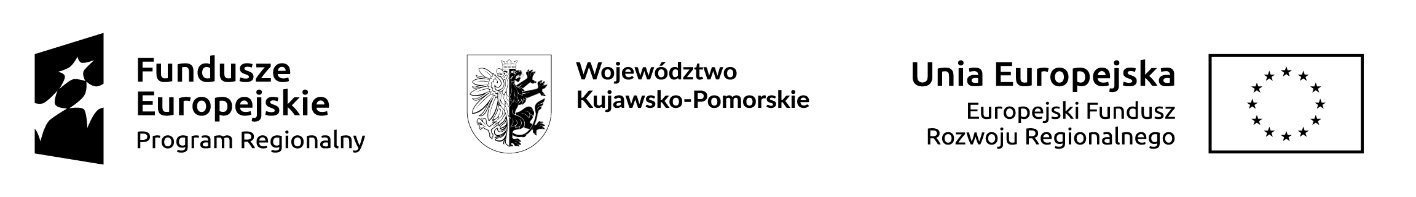 ZAPYTANIE OFERTOWEInformacje, które muszą zostać upublicznione w zapytaniu ofertowym:Informacje, które powinny zostać upublicznione w zapytaniu ofertowym, jeżeli Zamawiający je przewidział:Miejscowość, dn. ........................ r.Dostawca:    	 (pieczęć/dane)NIP ………………………………………………… REGON ………………………………………………… DO: TARAS DAWID PRZEDSIĘBIORSTWO HANDLOWO-USŁUGOWE TARASul. Fosa Staromiejska 24, 87-100 Toruń FORMULARZ OFERTOWYOdpowiadając na zapytanie ofertowe z dnia 07.02.2022 roku, przedmiot zamówienia – dostawa Samochodu typu FOODTRUCK  – 1 szt. dot. realizacji Umowy o powierzenie grantu nr:  5/FWI-C19/2021/150/UPG/1762składam ofertę następującej treści: dostawa Samochodu typu FOODTRUCK – 1 szt. Oferuję dostawę zgodnie z wymaganiami stawianymi w zapytaniu ofertowym według następującej kwoty łącznej: CENA NETTO:....................................(słownie netto: …………………………………………………………….)                                                                             podatek VAT: ............................................... Cena brutto: ………………………..………..  (słownie brutto : …………………………………….………………………..)W sytuacji, gdy cena podana w ofercie wyrażona zostanie w innej walucie niż PLN, Zamawiający w celu dokonania oceny oferty i przeliczania jej na PLN zastosuje kurs średni NBP notowany w dniu wszczęcia postępowania.Oświadczam, że łączny okres realizacji dostawy będzie zgodny ze wskazanym terminem w zapytaniu ofertowym. Ostateczne terminy realizacji dostawy zostaną ustalone w wyniku uzgodnień między Stronami umowy.Oświadczam, że zapoznałem się z Zapytaniem Ofertowym, przyjmuję warunki w nim zawarte i nie wnoszę zastrzeżeń i deklaruję 30 dni związania ofertą licząc od daty upływu terminu składania ofert. Oświadczamy, że zaoferowany przedmiot umowy posiada parametry techniczne wskazane w zapytaniu i odpowiada stosownym normom i standardom.W przypadku wyboru niniejszej oferty, zobowiązuję się do zawarcia umowy według wzoru przedstawionego przez Zamawiającego w miejscu i terminie wskazanym przez Zamawiającego. Do niniejszej oferty załączam następujące dokumenty zgodnie z Zapytaniem Ofertowym:Formularz ofertowy - Załącznik nr 1 .Oświadczenie o spełnianiu warunków oraz braku powiązań osobowych i kapitałowych zamówienia - Załącznik nr 2.	Oświadczenie dotyczące pochodzenia używanego środka trwałego- Załącznik nr 3………….……………………………………………………………………………… podpis upoważnionego przedstawiciela Dostawcy                                                                                                                                                                                                                                                                                                                                                                  Załącznik nr 2                                                                                                     do zapytania ofertowego z dnia 07.02.2022OŚWIADCZENIE                                                                                                                                                      .Dostawca:    				                                Miejscowość, dnia …………………………………r.(pieczęć/dane)NIP ………………………………………………… REGON ………………………………………………… Oświadczenie o spełnieniu warunków oraz o braku powiązańosobowych i kapitałowychOdpowiadając na zapytanie ofertowe z dnia 07.02.2022 roku, przedmiot zamówienia – dostawa Samochodu typu FOODTRUCK  – 1 szt. dot. realizacji Umowy o powierzenie grantu nr:  5/FWI-C19/2021/150/UPG/1762oświadczam(y), że nie jestem(eśmy) powiązani z Zamawiającym osobowo lub kapitałowo. Przez powiązania kapitałowe lub osobowe rozumie się wzajemne powiązania między Zamawiającym lub osobami upoważnionymi do zaciągania zobowiązań w mieniu Zamawiającego lub osobami wykonującymi w imieniu zamawiającego czynności związane z przygotowaniem i przeprowadzaniem procedury wyboru Dostawcy, a Dostawcą, polegające w szczególności na: 1) uczestniczeniu w spółce, jako wspólnik spółki cywilnej lub spółki osobowej, 2) posiadaniu co najmniej 10 % udziałów lub akcji, 3) pełnieniu funkcji członka organu nadzorczego lub zarządzającego, prokurenta, pełnomocnika, 4) pozostawaniu w związku małżeńskim, w stosunku pokrewieństwa lub powinowactwa w linii prostej, pokrewieństwa drugiego stopnia lub powinowactwa drugiego stopnia w linii bocznej lub w stosunku przysposobienia, opieki lub kurateli. Jednocześnie oświadczamy, że:akceptujemy bez zastrzeżeń warunki zawarte w zapytaniu ofertowym,zawarte w ofercie dane są zgodne ze stanem faktycznym i prawnym (art. 233 KK)………….……………………………………………………………………………… podpis upoważnionego przedstawiciela Dostawcy										……………………………(miejscowość, data)DANE DOSTAWCY: ………………………………………………………………………………………………(Nazwa/Imię nazwisko i adres sprzedawcy)OŚWIADCZENIEdotyczące pochodzenia używanego środka trwałegoPouczony o odpowiedzialności karnej wynikającej z art.233 § 1 Kodeksu Karnego, którybrzmi: „Kto składa zeznania mające służyć za dowód w postępowaniu sądowym lub innym postępowaniu prowadzonym na podstawie ustawy, zeznaje nieprawdę lub zataja prawdę podlega karze pozbawienia wolności do lat 8”Oświadczam, że sprzedawany przeze mnie/przez firmę* używany środek trwały:…….............................................................................................................................…(wpisać nazwa towaru)zgodnie z Fakturą VAT nr …................................… /umową kupna-sprzedaży dnia..................... *w ciągu ostatnich 7 lat nie został zakupiony ze środków finansowych pochodzących zFunduszy Unii Europejskiej bądź krajowych środków publicznych.Ponadto oświadczam, że ww. dane są zgodne z prawdą. Przyjmuję do wiadomości, że danete mogą podlegać kontroli.……………………………Data, podpis, pieczątka oferenta/sprzedawcy*skreślić niepotrzebneNazwa przedsiębiorstwaTARAS DAWID PRZEDSIĘBIORSTWO HANDLOWO-USŁUGOWE TARASNIP6651923683Adres siedzibyFOSA STAROMIEJSKA 24, 87-100 TORUŃNr UMOWY o powierzenie grantu5/FWI-C19/2021/150/UPG/1762Opis przedmiotu zamówieniaZapytanie ofertowe  z dnia 07.02.2022r.Upublicznione na stronie dnia 08.02.2022r.Dotyczy:Przedmiotem zamówienia jest dostawa Samochodu typu FOODTRUCK  do siedziby  firmy  TARAS DAWID PRZEDSIĘBIORSTWO HANDLOWO-USŁUGOWE TARAS z siedzibą w Toruniu, przy ul. FOSA STAROMIEJSKA 24  lub przekazanie w ustalonym miejscu po dokonaniu zamówienia KOD CPV:34115300-9 - Używane pojazdy transportowe34114000-9 - Pojazdy specjalne34210000-2 - Nadwozia pojazdów mechanicznych 34130000-7 - Pojazdy silnikowe do transportu towarówSamochodu typu FOODTRUCK  – 1 szt.PARAMETRY TECHNICZNE nie gorsze niż:Pojazd musi być przystosowany do sprzedaży żywnościPojazd musi spełniać wszystkie warunki do sprzedaży żywności- przygotowany do odbioru SanepiduWyposażony w podstawowy sprzęt gastronomiczny: min. zlew, lodówka, grillPosiadający instalację elektryczną  dostosowaną do potrzeb gastronomiiPowinien zapewniać możliwość pracy w okresie zimowymSilnik o pojemności min. 1,8 litDiesel lub BenzynaWersja maxi lub midiLiczba miejsc min. 2 osobyPojazd może być używany, ale wymagane jest oświadczenie od zbywcy o braku finansowanie ze środków UE przez ostatnie 7 lat. - Załącznik nr 3Termin realizacji dostawy - 7 dni od dnia złożenia zamówienia (telefonicznego, drogą mailową). Sposób płatności - płatność na podstawie prawidłowo wystawionej faktury VAT lub umowy sprzedaży z terminem min. 21 dni.  Dostawa nie mogą być realizowana częściowo.Warunki udziału w postępowaniu oraz opis sposobu dokonywania oceny ich spełniania, przy czym stawianie warunków udziału nie jest obowiązkoweZaproszenie do składania ofert dotyczy potencjalnych Dostawców, przy czym z postępowania wykluczeni są Oferenci powiązani z Zamawiającym osobowo lub kapitałowo. Przez powiązania kapitałowe lub osobowe rozumie się wzajemne powiązania między Zamawiającym lub osobami upoważnionymi do zaciągania zobowiązań w mieniu Zamawiającego lub osobami wykonującymi w imieniu Zamawiającego czynności związane z przygotowaniem i przeprowadzaniem procedury wyboru Dostawcy, a Dostawcą, polegające w szczególności na: uczestniczeniu w spółce, jako wspólnik spółki cywilnej lub spółki osobowej,posiadaniu co najmniej 10 % udziałów lub akcji, pełnieniu funkcji członka organu nadzorczego lub zarządzającego, prokurenta, pełnomocnika,pozostawaniu w związku małżeńskim, w stosunku pokrewieństwa lub powinowactwa w linii prostej, pokrewieństwa drugiego stopnia lub powinowactwa drugiego stopnia w linii bocznej lub w stosunku przysposobienia, opieki lub kurateli. Do oferty należy załączyć oświadczenie zakresu wykluczeń w odniesieniu do podmiotów powiązanych, którego wzór stanowi załącznik nr 2 do niniejszego zapytania ofertowego.Oferta powinna być złożona na Formularzu Ofertowym, stanowiącym załącznik nr 1 do niniejszego Zapytania Ofertowego (pod rygorem wykluczenia Dostawcy z postępowania).Do oferty należy złożyć Oświadczenie dotyczące pochodzenia używanego środka trwałego- Załącznik nr 3Dokumentacja do prawidłowego złożenia Oferty to: Formularz ofertowy- Załącznik nr 1, Oświadczenie o spełnieniu warunków i braku powiązań -Załącznik nr 2OŚWIADCZENIE dotyczące pochodzenia używanego środka trwałego- Załącznik nr 3 Do udziału w postępowaniu nie zostaną dopuszczone oferty częściowe od Oferentówoferty Kryteria oceny ofertyKryterium WAGA (%)Cena oferty (100%) i spełnienie wymagań dotyczących kryteriów ofertowaniaInformacja o wagach punktowych lub procentowych przypisanych do poszczególnych kryteriów oceny ofertyKryterium wyboru oferty będzie cena brutto w zł. Waga procentowa przypisana do poszczególnych kryteriów oceny oferty: Nr. 1.  CENA OFERTY - 100%Sposób przyznawania punktacji za spełnienie danego kryterium oceny ofertyW celu porównania uzyskanych ofert punkty będą obliczane zgodnie z poniższym wzorem  Kryterium – Cena ofertygdzie:P1 – liczba punktów przyznanych Dostawcy za zaoferowaną cenę Cn – najniższa zaoferowana cena w postępowaniu Cob – cena zaoferowana w badanej ofercie 100- waga kryteriumWygrywa oferta, która otrzyma największą liczbę punktów.Zamawiający nie wyklucza podjęcia negocjacji cenowych z każdym z oferentów.  Termin składania ofertOferta wraz z załącznikami stanowiącymi integralną część zapytania ofertowego powinna być złożona w terminie 7 dni od dnia ogłoszenia na stronie www.tarr.org.pl, to jest do dnia 14.02.2022r.Oferty złożone po tym terminie nie będą rozpatrywane. Zamawiający wymaga, aby oferty zostały złożone na udostępnionym załączniku nr 1. Do oferty należy dołączyć załącznik nr 2, załącznik nr 3.,         7. Miejsce i sposób składania ofert Oferty można składać: - Pocztą, kurierem albo osobiście pod adresem: TARAS DAWID PRZEDSIĘBIORSTWO HANDLOWO-USŁUGOWE TARAS -ul. Fosa Staromiejska 24, 87-100 Toruń lub za pośrednictwem poczty elektronicznej na adres : lidia@piranius.pl lub dawidtaras@wp.pl       8. Termin realizacji umowyTermin realizacji dostawy: 7 dni kalendarzowych od dnia złożenia zamówienia. 9. Kontakt w sprawie składania ofertDawid Taras, tel. 692504782, adres e-mail: dawidtaras@wp.plZe składania ofert wykluczone są osoby i podmioty powiązane osobowo i kapitałowo 
z zamawiającym.10. Warunki istotnych zmian umowy zawartej w   wyniku przeprowadzonego postępowania o   udzielenie zamówienia, o ile przewiduje się możliwość zmiany takiej umowyZamawiający przewiduje możliwość wprowadzenia następujących zmian do umowy, za porozumieniem stron w przypadku występowania następujących okoliczności:Zmiana terminu dostawy – w przypadku gdy niedotrzymanie pierwotnego terminu realizacji umowy wynika z napotkania przez Wykonawcę okoliczności niemożliwych do przewidzenia i niezależnych od nich, np. wystąpienia zjawisk związanych z działaniem siły wyższej m.in. klęska żywiołowa, niepokoje społeczne, działania wojskowe. Ciężar udowodnienia wystąpienia siły wyższej spoczywać będzie na Dostawcy. Zmiana zapisów umowy innych niż zapisy wynikające z oferty  w przypadku  zmiany powszechnie obowiązujących przepisów prawa w zakresie mającym wpływ na realizację przedmiotu umowy. Zmiany stawek VAT – zmianie może ulec wysokość wynagrodzenia Wykonawcy poprzez dostosowanie wynagrodzenia Dostawcy do aktualnej stawki. Możliwość zmiany sposobu płatności wynagrodzenia Dostawcy, w tym wprowadzenie wynagrodzenia płatnego zaliczką. Zmiana terminu płatności Zamawiający zastrzega sobie prawo do unieważnienia niniejszego postępowania bez podania uzasadnienia. 11. Możliwość składania ofert częściowych, o ile zamawiający taką możliwość przewidujeZamawiający nie dopuszcza składania ofert częściowych.12. Sposób przedstawiania ofert wariantowych oraz minimalne warunki, jakim muszą odpowiadać oferty wariantowe wraz z wybranymi kryteriami oceny, jeżeli zamawiający wymaga lub dopuszcza ich składanieNie dotyczy                                                                                                                                                                             Załącznik nr 1                                                                                                                             do zapytania ofertowego z dnia 07.02.2022FORMULARZ OFERTOWY                                                                                                                                                                          Załącznik nr 3                                                                                                                     do zapytania ofertowego z dnia 07.02.2022OŚWIADCZENIE POCHODZENIA